Осень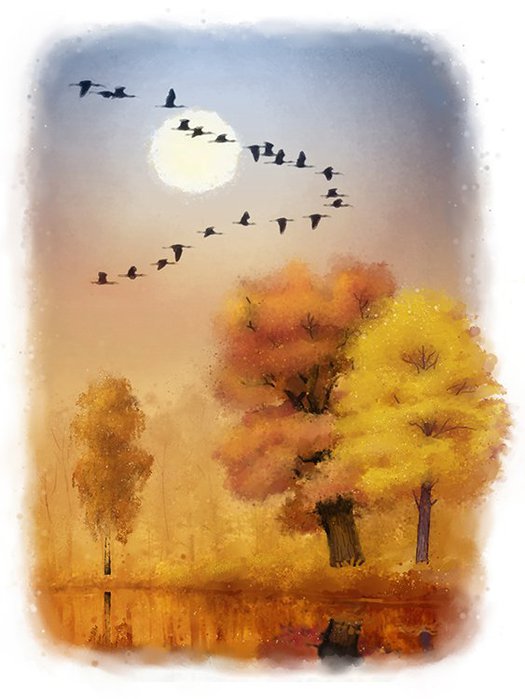 ОсеньОсень,Осень...Солнце в тучах отсырело -Даже в полдень светитТускло и несмело.Из холодной рощиВ поле, на тропинку,Выдуло зайчонка -Первую снежинку.Т. Белозеров* * *Вот и осеньВот и осень перед нами:Сжато поле, скошен луг.И над лесом косякамиГуси тянутся на юг.За сараем стог соломыИ рябину во двореИз окна родного домаВидно сельской детворе.Частый дождь в окно трезвонит.Ветер, шастая везде,Золотые листья гонитПо серебряной воде.В. Приходько* * *Золотой дождьЛистья солнцем наливались.Листья солнцем пропитались.Налились, отяжелели,Потекли и полетели,Зашуршали по кустам,Поскакали по сучкам.Ветер золото кружит,Золотым дождем шумит!М. Лессовая* * *"Дождь по улице идет..."Дождь по улице идет,Мокрая дорога,Много капель на стекле,А тепла немного.Как осенние грибы,Зонтики мы носим,Потому что на двореНаступила осень.В. СемернинОсеньБерезы косы расплели,Руками клены хлопали,Ветра холодные пришли,И тополи затопали.Поникли ивы у пруда,Осины задрожали,Дубы, огромные всегда,Как будто меньше стали.Все присмирело, съежилось,Поникло, пожелтело.Лишь елочка пригожаяК зиме похорошела.М. Садовский* * *"Наступила осень..."Наступила осень,Пожелтел наш сад.Листья на березеЗолотом горят.Не слыхать веселыхПесен соловья.Улетели птицыВ дальние края.А. Ерикеев* * *Листья золотые падают, летят*,Листья золотые устилают сад.Много на дорожках листьев золотых,Мы букет хороший сделаем из них,Мы букет поставим посреди стола,Осень золотая в гости к нам пришла.Е. Благинина* * *ВОРОБЕЙ
Заглянула осень в сад -
Птицы улетели.
За окном с утра шуршат
Жёлтые метели.
Под ногами первый лёд
Крошится, ломается.
Воробей в саду вздохнёт,
А запеть –
Стесняется.Константин Бальмонт Дождь идетТуча-кошка, хвост трубой,Туча с длинной бородой,Туча-лошадь, туча-жук...А всего их двести штук.Бедным тучам очень тесно,Нету тучам в небе места.Перессорятся все двести,А потом заплачут вместе.И кричит внизу народ:"Разбегайся, дождь идет!"Д. Лукич* * *Ветрено, ветрено,Вся земля проветрена,Ветер листья с ветокРазогнал по свету:Липовый, березовый,Желтый лист и розовый,Красный, разноцветный,Старый лист газетный.Солнечно, ведрено,Ветрено, ветрено!И. Токмакова* * *ЖуравлиНад бурой нивой коноплиЛетят лениво журавли,Летят, перекликаются,На все глядят, прощаются -С елками зелеными,С березками и кленами.С долинами, озерами,С родимыми просторами.Г. ЛадонщиковОсень - бабушкаВ сером выцветшем платкеХодит осень - бабушкаУ реки, в пустом леске,Где повяла травушка.И стучит ее клюкаО коряги, пенышки,И глядят из кузовкаХилые опенышки.Снимет варежки потом -Вязаны, не куплены -И звенят в ее бидонРозовые клюквины.Гладит высохшей рукойЗайца полинявшего...Ходит-бродит за рекойОсень настоящая.Л. ФадееваЛетят дождинкиЛетят, летят дождинки,Не выйдешь из ворот.По вымокшей тропинкеСырой туман ползет.У погрустневших сосенИ огненных рябинИдет и сеет осеньДушистые грибы!И. Демьянов* * *Под кустом свернулся ежик,Мокрый и колючий.И косит над лесом дождик,Разгоняя тучи.В листья красные одетый,Улыбается пенек.Простоял сухой все лето,А теперь насквозь промок.И. МогилевскаяОсеньХодит осень по дорожке,Промочила в лужах ножки.Льют дождиИ нет просвета.Затерялось где-то лето.Ходит осень,Бродит осень.Ветер с клена листьяСбросил.Под ногами коврик новый,Желто-розовый -Кленовый.В. Авдиенко* * *Поздняя осеньУ берега несмелоЛожится хрупкий лед.Печально туча сераяПо дну пруда плывет.Суровой дышит осеньюПрозрачная вода.Деревья листья сбросили,Встречая холода.Г. Ладонщиков* * *ЛистопадЗакружился надо мнойДождь из листьев озорной.До чего же он хорош!Где такой еще найдешь -Без конца и без начала?Танцевать под ним я стала,Мы плясали, как друзья, -Дождь из листиков и я.Л. РазводоваОсеньНа кусте-кусточке -Желтые листочки,Виснет тучка в просиниё -Значит, дело к осени!В красных листьях бережок.Каждый листик - как флажок.Стал наш парк осенний строже.Бронзой весь покроется!Осень, кажется мне, тожеК октябрю готовится...В красных листьях бережок.Каждый листик - как флажок!И. Демьянов* * *Осенние листьяОпустел скворечник,Улетели птицы,Листьям на деревьяхТоже не сидится.Целый день сегодняВсе летят, летят...Видно, тоже в АфрикуУлететь хотят.И. ТокмаковаЗима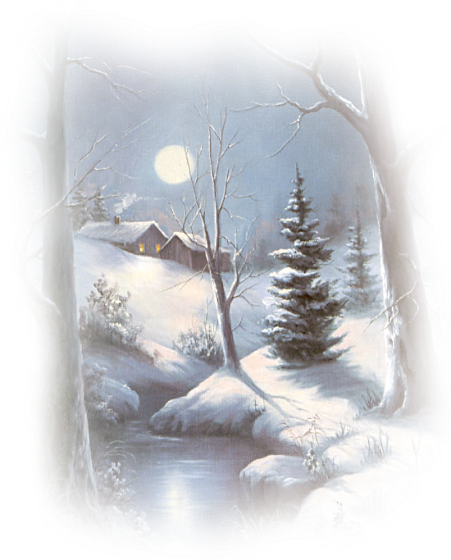 СнежокСнежок порхает, кружится,На улице бело.И превратились лужицыВ холодное стекло.Где летом пели зяблики,Сегодня - посмотри! -Как розовые яблоки,На ветках снегири.3. Александрова"Пришла зима веселая..."Пришла зима веселаяС коньками и салазками,С лыжнею припорошенной,С волшебной старой сказкою.На елке разукрашеннойФонарики качаются.Пусть зимушка веселаяПодольше не кончается!И. ЧерницкаяХудожникХудожник картинуВсю ночь рисовал,Трудился на совесть,Покоя не знал.И вот на окошкахУже забелелиВысокие сосны,Пушистые ели.Потом мы увиделиТам небосвод,Где звезды веселыйВели хоровод,Снежинки порхалиОдна за другой -Так окна морозРазукрасил зимой.А. МельниковБерезкаСтоит березкаВ пелеринке,Звенит на веткахБахрома.Чем легче,Чем нежней снежинки -Тем холоднейСтоит зима!Г. Новицкая* * *СнегириВыбегай поскорейПосмотреть на снегирей.Прилетели, прилетели,Стайку встретили метели!А Мороз-Красный НосИм рябинки принес.Хорошо подсластилЗимним вечером позднимЯрко-алые грозди.А. Прокофьев* * *"К детям елочка пришла..."К детям елочка пришла,Снег на ветках принесла.Нужно елочку согреть,Платье новое надеть.Ярко звездочки блестят,Ярко лампочки горят,Бусы разные висят -Замечательный наряд!Музыканты, поскорейЗаиграйте веселей!Станем дружно в хоровод,Здравствуй, здравствуй, Новый год!А. Барто"Лес и поле белые..."Лес и поле белые,Белые луга.У осин заснеженныхВетки как рога.Подо льдами крепкимиДремлют воды рек.Белыми сугробамиЛег на крыши снег.В небе звезды яркиеВодят хоровод.Старый год прощается -Входит Новый год.Е. ТрутневаСамуил Маршак  
                              Открываем календарь -
                       Начинается январь.
                       В январе, в январе
                       Много снегу во дворе.

                       Снег - на крыше, на крылечке.
                       Солнце в небе голубом.
                       В нашем доме топят печки,
                       В небо дым идет столбом. Самуил Маршак  Февраль 
                       Дуют ветры в феврале,
                       Воют в трубах громко.
                       Змейкой вьется по земле
                       Легкая поземка.

                       Над Кремлевскою стеной -
                       Самолетов звенья.
                       Слава армии родной
                       В день ее рожденья! СнежинкаСела мне на рукавицуЛегкая снежинкаИ нахохлила, как птица,Ледяную спинку.Замерла тихонько я,Чтоб не улетела.Скоро варежка мояСтанет белой-белой.Т. Шорыгина*** ЗимаОдуванчик из снежинокПоднесет к губам зима,Только дунет - и пушинокРазлетятся семена.Одуванчик облетает,В окнах теплится огонь,Зимний вечер подставляетБелым звездочкам ладонь.Т. ШорыгинаО чем поет снегСнег искрится, кружит, метет,Тихим голосом песню поет,Укрывает поля одеялом:- Спи, земля, ты, наверно, устала -Щедрым осенью был урожай!Спи теперь до весны, отдыхай.С. ПшеничныхКому зимой жарко 
Мерзнут ноги,
Мерзнут руки,
Мерзнут шубы,
Шапки,
Брюки.
На дворе
Такая стужа -
Даже лед,
И тот простужен.
Только вьюги и метели
От усердия вспотели:
Стелят вьюги и метели
Белоснежные постели -
Поваляться на дворе
Детворе!В. ЛунинОсторожный снег 
Полночный снег, 
Он не спешит. 
Он медленно идет, 
Но знает снег, 
Что все равно 
Он где-то упадет.
И чем он медленней
Шагал,
Чем осторожней был,
Тем мягче в темноту
Упал
И нас- не разбудил.
В. СтепановСнежинки 
Снежинки, снежинки 
На щёчках у Нинки, 
Застряли в косичках, 
Висят на ресничках,
Мешают смотреть.
Зажала в ладошку, 
Хотела немножко 
Снежинки погреть. 
Покрепче прижала, 
Но что с ними стало?
Какая беда! 
Пропали снежинки, 
В ладошке у Нинки 
Только одна вода!

М. КлоковаСнежный кролик 
Мы слепили снежный ком,
Ушки сделали потом.
И как раз
Вместо глаз
Угольки нашлись у нас.
Кролик вышел, как живой!
Он с хвостом и с головой!
За усы
Не тяни —
Из соломинок они!
Длинные, блестящие,
Точно настоящие!
О. ВысотскаяПервый снегУтром кот принёс на лапах
Первый снег! Первый снег!
Он имеет вкус и запах,
Первый снег! Первый снег! 
Он кружится, лёгкий, новый,
У ребят над головой,
Он успел платок пуховый 
Расстелить на мостовой,
Он белеет вдоль забора,
Прикорнул на фонаре, —
Значит, скоро, очень скоро
Полетят салазки с горок.
Значит, можно будет снова
Строить крепость во дворе!Я. АкимЗимойЕсли снег лежит кругом,
Если речка подо льдом,
Значит, в гости к нам сама
Кто пришла, скажи?
Зима.Если дым столбом стоит,
Под ногами снег скрипит,
Если мерзнут щеки, нос,
Что на улице?
Мороз.Если елочки в домах
В ярких бусах и огнях,
Если водим хоровод,
Что встречаем?
Новый год.
Татьяна ГусароваВолшебный лесГоворят, зимою лес
Полон сказочных чудес.
А давай-ка поспешим
Да на чудо поглядим.Ель стоит белым-бела,
Руки–ветки развела:
«Проходите, — говорит,
Добрым людям вход открыт».

Не заснеженный пенёк —
В мягкой шапке снеговой
Старичок-лесовичок
Нам кивает головой.

Насмотрелись мы чудес.
Жди нас снова, зимний лес.
Татьяна ГусароваСнежинкиЁжик смотрит на снежинки:
- Это, - думает, - ежинки...
Белые, колючие 
И к тому ж летучие.

Паучок на паутинке
Тоже смотрит на снежинки:
- Ишь, какие смелые 
Эти мухи белые!

Заяц смотрит на снежинки: 
- Это заячьи пушинки...
Видно, заяц - весь в пуху - 
Чешет шубу наверху.

Мальчик смотрит на снежинки:
- Это, может быть, смешинки?..
Не поймёт он, почему 
Очень весело ему.А. УсачёвВесна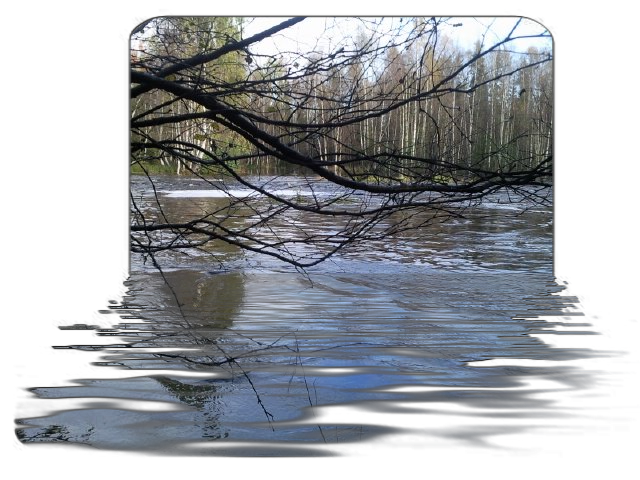 Ф.ТютчевЗима недаром злится,Прошла её пора —Весна в окно стучитсяИ гонит со двора.И всё засуетилось,Всё нудит Зиму вон —И жаворонки в небеУж подняли трезвон.Зима ещё хлопочетИ на Весну ворчит.Та ей в глаза хохочетИ пуще лишь шумит...Взбесилась ведьма злаяИ, снегу захватя,Пустила, убегая,В прекрасное дитя...Весне и горя мало:Умылася в снегуИ лишь румяней сталаНаперекор врагу.А.ТолстойВот уж снег последний в поле тает,Тёплый пар восходит от земли,И кувшинчик синий расцветает,И зовут друг друга журавли.Юный лес, в зелёный дым одетый,Тёплых гроз нетерпеливо ждёт;Всё весны дыханием согрето,Всё кругом и любит, и поёт.***К нам весна шагаетБыстрыми шагами,И сугробы таютПод её ногами.Чёрные проталиныНа полях видны.Видно очень тёплыеНоги у весны.И. Токмакова*** Я хотел поспать немножко,Но увидел свет в окне.Лучик — тёплую ладошкуПротянуло солнце мне.И на ухо прошептало:— Сбрось скорее одеяло.Сон тебе не надоел?Поднимайся —Столько дел!Зацветают вишенки —Сладкий аромат.Как в рубашке вышитойНаш весенний сад.***Зелёный, красный,Яркий май,С ребят пальтишкиПоснимай,Деревья в листики одень,Звени ручьямиЦелый день!Куда я в мае ни пойду,Везде я солнышко найду!*** Пришла весна- красна, и вотСвои подарки раздает:
Лесным деревьям и зверям,
Пушисто-белым облакам.
Кому-то листья и траву,
Кому-то неба синеву,
Кому-то звонкую капель,
Кому-то птиц веселых трель,
Кому-то шубки поменяет,
Кого-то ветром приласкает
И теплым солнечным лучом,
И первым ласковым цветком.
***Деньки стоят погожие,На праздники похожие,А в небе — солнце теплое,Веселое и доброе.Все реки разливаются,Все почки раскрываются,Ушла зима со стужами,Сугробы стали лужами.Покинув страны южные,Вернулись птицы дружные.На каждой ветке скворушкиСидят и чистят перышки.Пришла пора весенняя,Пришла пора цветения.И, значит, настроениеУ всех людей — весеннее!Г. Сапгир. Подарки весны.Что, Весна, ты принесла?
И ответила весна:
-  Принесла я вам, ребятки,
Лейки, грабли и лопатки,
Первые  подснежники,
Желтые скворечники.
Принесла я вам грачей,
И скворцов и зябликов.
И несет любой ручей
Целый флот корабликов.
И еще я принесла
Много света  и тепла,
Прыгалки и салки,
Новые считалки.
Все ребята удивились:
Почки клейкие в лесу,
Травка на опушке
И у Маши на носу
Первые веснушки.Г. Ладонщиков. Возвращаются птенцы.От полуденных лучей
Побежал с горы ручей,
И подснежник маленький
Вырос на проталинке.
Возвращаются скворцы -
Работяги и певцы,
Воробьи у лужицы
Шумной стайкой кружатся.
И малиновка и дрозд
Занялись устройством гнёзд:
Носят, носят в домики
Птицы по соломинке.
Весенняя гостьяК. ЛьдовМилая певунья,
Ласточка родная,
К нам домой вернулась
Из чужого края.
Под окошком вьется
С песенкой живою:
«Я весну и солнце
Принесла с собою...»Уж тает снегА.Н. ПлещеевУж тает снег, бегут ручьи,
В окно повеяло весною…
Засвищут скоро соловьи,
И лес оденется листвою!
Чиста небесная лазурь,
Теплей и ярче солнце стало,
Пора метелей злых и бурь
Опять надолго миновала…ЛасточкаАлексей ПлещеевТравка зеленеет,
Солнышко блестит;
Ласточка с весною
В сени к нам летит.С нею солнце краше
И весна милей...
Прощебечь с дороги
Нам привет скорей!Дам тебе я зерен;
А ты песню спой
Что из стран далеких
Принесла с собой.МайСамуил МаршакРаспустился ландыш в мае
В самый праздник — в первый день.
Май цветами провожая,
Распускается сирень.АпрельСамуил МаршакАпрель! Апрель!
На дворе звенит капель.
По полям бегут ручьи,
На дорогах лужи.
Скоро выйдут муравьи
После зимней стужи.
Пробирается медведь
Сквозь густой валежник.
Стали птицы песни петь
И расцвел подснежник.Р. Сеф. Лицом к весне.Потихоньку снег сошел,
Почернел и стаял,
Всем на свете хорошо:
В роще – птичьим стаям,
На деревьях – лепесткам,
Клейким и пахучим,
В синем небе – облакам,
Легким и летучим.
Лучше всех на свете мне:
По сырой тропинке
Я бегу лицом к весне,
Промочив ботинки.Лето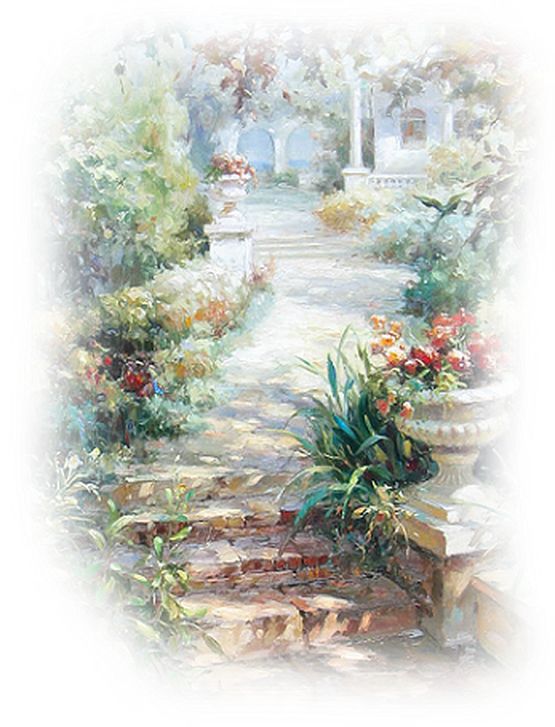 Братья-месяцыБратья-месяцы дружили,
В гости летом приходили.
Приносил с собою брат
То, чем был всегда богат:
Июнь — клубникой ароматной,
Июль — малиной сладкой, знатной,
Август очень был богат -
Нёс янтарный виноград.Автор: Елена ЭратоЛетоЛето — это солнца луч,
Тёплый дождик из-под туч,
Лето — яркие цветы
Необычной красоты,
Лето — тёплая река,
Стайкой в небе облака.
Лето! лето к нам идёт!
Всё ликует и поёт.Автор: Елена Эрато***Краснеют на солнце
Сосен стволы,
Разносится всюду
Запах смолы;
А ландышей белых
Кисти висят;
Как тонок и нежен
Их аромат.
По лесу иду я,
Песню пою,
И слушают сосны
Песню мою.
Сквозь ветви густые
Солнце глядит;
Зяблик в ответ мне
Песней звенит…Автор: И.А.БелоусовИюльский деньТучка синяя гуляла
В чистом небе голубом,
Вдруг дождинками упала
И раздался летний гром.Там, где капельки упали,
Море синих васильков,
Там, где молнии сверкали,
Не осталось и следов.Снова солнце в небе ясном
Озарило белый свет.
Расцвели ромашки в поле
И ненастья больше нет.Разноцветною дугою
В небе радуга цветёт,
Еле слышными шагами
К нам июльский день идёт.Автор: И. БутримоваЛетомМелькают крылья ласточки
На солнце серебром;
Луга цветами убраны,
Леса шумят кругом.Как солнцу рады ласточки,
Как высоко взвились!
Звенит их криком радостным
Вся голубая высь.Поля кругом раскинулись,—
Конца им не видать.
Рожь поднялась, волнуется,—
Простор и благодать!Автор: И.А.БелоусовЛето- Что ты мне подаришь, лето?
- Много солнечного света!
В небе pадyгy-дyгy!
И ромашки на лyгy!
- Что ещё подаришь мне?
- Ключ, звенящий в тишине,
Сосны, клёны и дубы,
Землянику и грибы!
Подарю тебе кyкyшкy,
Чтобы, выйдя на опyшкy,
Ты погpомче кpикнyл ей:
«Погадай мне поскорей!»
И она тебе в ответ
Нагадала много лет!Автор: В. Орлов***«Шагай!» — поманила
Лесная дорожка.
И вот зашагал
По дорожке Алёшка!…
Ведь летом в лесу
Интересно, как в сказке:
Кусты и деревья,
Цветы и лягушки,
И травка зелёная
Мягче подушки!…Автор: Б. Заходер***Солнышко пригрело,
И земля запела,
Расцвела цветами,
Светит огоньками.
На зелёной ёлке,
Выросли иголки,
Шишки на макушке,
Вот вам и игрушки.
Зайцы и лисицы,
Водят хороводы.
Ведь с приходом лета,
Праздник у природы.Автор: С. ПшеничныхКак мы проводили время летомМы гуляли, загорали,
Возле озера играли.
На скамейку сели -
Две котлеты съели.
Лягушонка принесли
И немного подросли.Автор: Э.УспенскийВесёлое летоЛето, лето к нам пришло!
Стало сухо и тепло.
По дорожке прямиком
Ходят ножки босиком.
Кружат пчёлы, вьются птицы,
А Маринка веселится.Автор: В.Берестов***Круглый год. ИюньПришел июнь.
«Июнь! Июнь!» -
В саду щебечут птицы.
На одуванчик только дунь,
И весь он разлетится.Автор: С. МаршакКруглый год. АвгустСобираем в августе
Урожай плодов.
Много людям радости
После всех трудов.Солнце над просторными
Нивами стоит.
И подсолнух зернами
Черными
Набит.Автор: С. МаршакПодсолнухЗолотой подсолнушек,
Лепесточки – лучики.
Он – сыночек солнышка
И весёлой тучки.
Утром просыпается,
Солнышком лучится,
Ночью закрываются
Жёлтые ресницы.Летом наш подсолнушек –
Как цветной фонарик.
Осенью нам чёрненьких
Семечек подарит.Татьяна ЛавроваВ лесуМы летом в лесу
Собирали малину,
И доверху каждый
Наполнил корзину.
Мы лесу кричали
Все хором: – Спа-си-бо!
И лес отвечал нам:
“Спасибо! Спасибо!”
Потом вдруг качнулся,
вздохнул … и молчок.
Наверно, у леса
Устал язычок.Летающий цветок(стишок про одуванчик)Одуванчик придорожный
Был, как солнце золотым,
Но отцвёл и стал похожим
На пушистый белый дым.Ты лети над тёплым лугом
И над тихою рекой.
Буду я тебе, как другу,
Долго вслед махать рукой.Ты неси на крыльях ветра
Золотые семена,
Чтобы солнечным рассветом
Возвратилась к нам весна.ЛетоЕсли дует ветерТеплый, хоть и с севера,Если луг — в ромашкахИ комочках клевера,Бабочки и пчелыНад цветами кружатся,И осколком небаГолубеет лужица,И ребячья кожицаСловно шоколадка...Если от клубникиЗаалела грядка —Верная примета:Наступило летоАвтор: Л. КорчагинаРомашкаНа лугу у той дорожки,Что бежит к нам прямо в дом,Рос цветок на длинной ножке —Белый с желтеньким глазком.Я цветок сорвать хотела,Поднесла к нему ладонь,А пчела с цветка слетелаИ жужжит, жужжит: «Не тронь!»Автор: М. ПознанскаяЛетомЗарумянились вишня и слива,Налилась золотистая рожь,И как море волнуется нива,И в траве на лугах не пройдешь.Солнце ходит высоко над сводомРаскаленных от зноя небес,Пахнет липа душистая медом,И шумит полный сумрака лес...Автор: Н. Греков